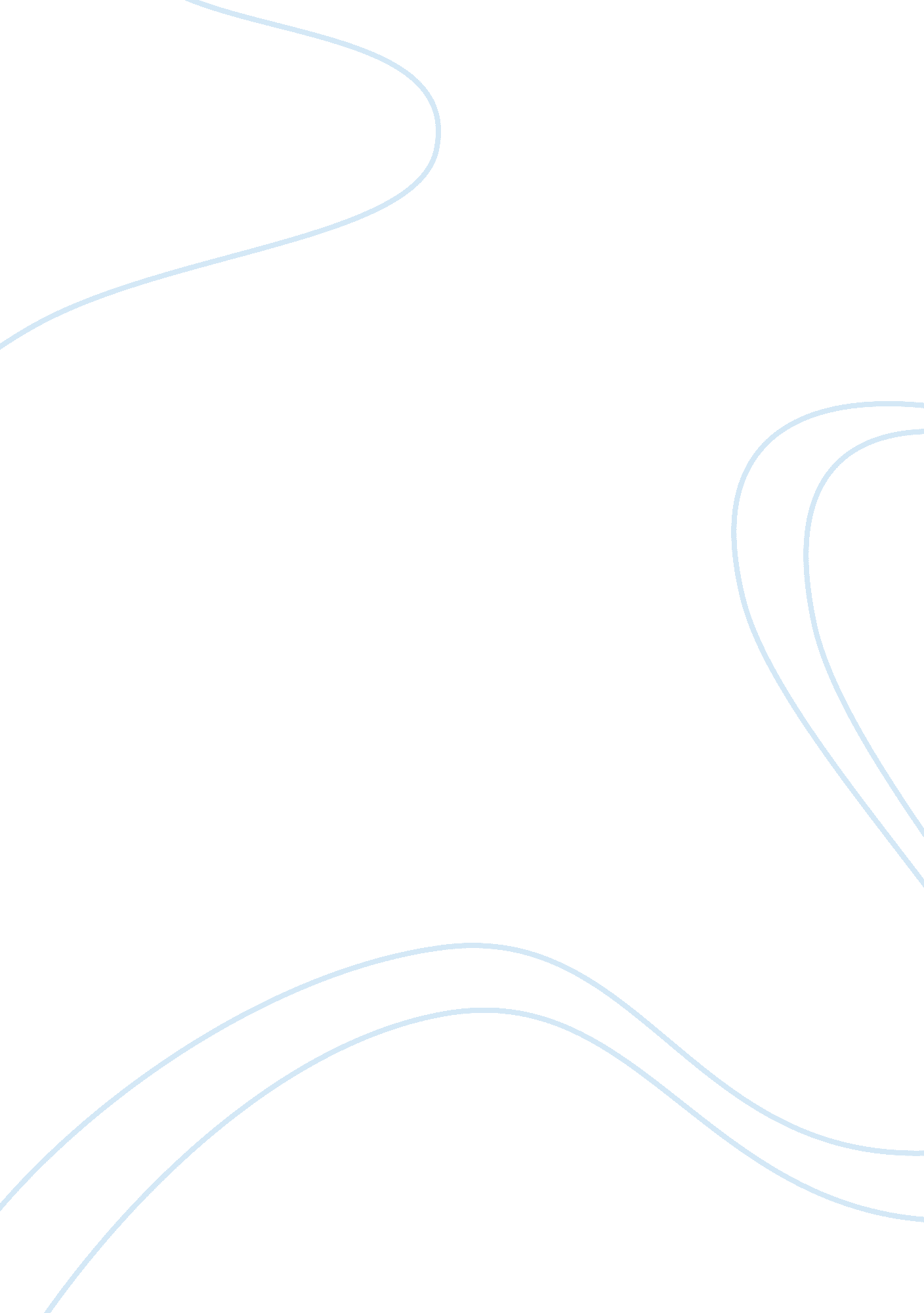 Summary of the sona 2k14 essay sampleEnvironment, Disaster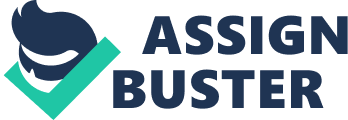 President Benigno Aquino’s SONA 2014 was all about what his administration has done for the past two years in serving the Filipino citizens. The president expressed how his administration was effective by increasing investment for each government scholar, raising the national budget without raising taxes, improving tax collection, improving infrastructure, increasing the level of foreign investment, decreasing the percentage of people in poverty, improving our aviation industry, making government processes easier by lessening paper work, allocating funds for disaster struck areas, increasing efforts in disaster and risk management, recapitalizing of the BSP, increasing the number of PPP’s, modernizing the AFP, decreasing debt to GDP ratio, signing an agreement with the Bangsamoro, and mapping rehabilitation plans for disaster struck areas and LGU’s. II- During the SONA of Pres. Aquino, he tackled the fifth point which states that, “ According to the National Economic and Development Authority (NEDA), the 27. 9 percent poverty rate in the first half of 2012 went down to 24. 9 percent in the same period in 2013- equivalent to 2. 5 million Filipinos who have been lifted out of poverty”. Lessening poverty in the country is very rare to happen in a country like Philippines. This means that our country is in the developing stage and is about to become rich and competitive enough. The 17th point which states that, “ The budget for infrastructure has more than doubled from the P200. 3 billion in 2011 to P404. 3 billion in 2014. The government did this without adding any new taxes, apart from the Sin Tax Reform, which is focused on health, while we maintained our allowable deficit and with our debt-to-GDP ratio continually declining”. When infrastructure will be developed, the more we can attract tourists to visit the country. 